Bana Község Önkormányzata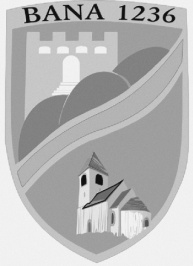 Levélcím:	2944 Bana, Jókai M. u. 18.Telefon:	34/468-868M E G H Í V ÓBana Község Önkormányzata Képviselő-testületét rendes testületi ülésre a Magyarország helyi önkormányzatairól szóló 2011. évi CLXXXIX. törvény 44-46. § alapján és a Bana Község Önkormányzat képviselő-testületének a képviselő-testület Szervezeti és Működési Szabályzatáról szóló 9/2013 (III.12.) önkormányzati rendeletének 4-21. § alapján2023. június 14. (szerda) 17 órára a Bábolnai Közös Önkormányzati Hivatal Banai Kirendeltség (2944 Bana, Jókai u.18.) tanácstermébe összehívom.Napirendi pontok:Beszámoló a két ülés között történt eseményekről, a lejárt határidejű határozatokról, és a bizottságok által hozott döntésekrőlElőterjesztés felelőse: polgármesterSZMSZ módosításaElőterjesztés felelőse: jegyzőKözrend és közbiztonság helyzete a községbenElőterjesztés felelőse: polgármester, RendőrkapitányKomáromi Hivatásos Tűzoltóparancsnokság 2022. évi beszámolójaElőterjesztés felelőse: Komáromi Hivatásos Tűzoltóparancsnokság képviselője, polgármesterBanai Önkéntes Tűzoltó Egyesület szakmai beszámolója
Előterjesztés felelőse: Egyesület elnöke, polgármesterPannon-Víz Zrt. beszámolója.
Előterjesztés felelőse: Pannon-Víz Zrt. Képviselője, polgármesterEgyebek Előterjesztés felelőse: polgármesterBana, 2023.06.06.  Toma Richárd sk.                                                                                                                                   polgármester     